	　　　　　　　　　　　　　　　　　　　　　　　　３月の学校行事と授業時数　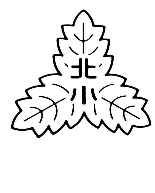 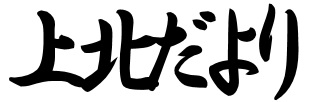 令和６年(2024年)３月１日練馬区立上石神井北小学校校　長　　本　橋　　教　子きみとぼくのラララ校長　本橋　教子音楽委員会の人たちが毎月、「今月の歌」の歌詞と楽譜を各教室や校長室まで届けてくれます。先月の歌は「きみとぼくのラララ」。私にとっては初めての歌でした。「校長先生はこの歌を知らないです。」と伝えたところ、すかさず「とってもすてきな歌です。練習してください。」と自信満々の笑顔で紹介してくれました。時折、教室から聞こえる練習の声に誘われて一緒に練習してきました。子供たちは６年生を心から送るために一生懸命に覚えていました。そして、２月１６日の「6年生を送る会」で体育館いっぱいに響くハーモニーを聞かせてもらいました。感染対策のために体育館に集まることができずに、ビデオで気持ちを送ってきた数年間でした。その間、このお別れの歌も、廊下に並んで6年生に贈ってきました。どんな状況でも心を込めて6年生を送ってきた子供たちの姿と重なって、感慨深いものがありました。歌詞に「僕のみるゆめと君のみるゆめはつながっているから…」とあります。当日、「上北小の子供たちのつながる夢は何でしょう。」と全校児童に問うたら「上北小を元気にすること！」と2年生から元気な返事が返ってきました。素晴らしいことです。今いる場所を元気にできる人はどんなところにいても周りを元気にできます。「いつかはやろう、いつかはできるだろう」ではなく、今いる地域を愛し、今となりにいる人を大事にできなければどこまでいっても結果は出ません。地球を愛すること、今いる場所で全力を尽くすこと、みんなのつながった夢を大切にしながら大きく成長してほしいと心から願った感動の送る会でした。3月25日には103名の卒業生が本校を羽ばたいていきます。今年度も地域、保護者の皆様のご理解のもと、学校経営をつつがなく進めて来られましたことに心より感謝申し上げます。来年度も地域・保護者の皆様のご理解とご協力を賜りますよう、どうぞよろしくお願いいたします。・・・・・・・・・・・・・・・・・・・・・・・・・・・・・・・・・・・・・・・・・・・・・・・・・・・・・水、金曜日はS時程。下校時刻が15分早まります。・相談員、スクールカウンセラーの勤務は以下の通りです。　　【予約・相談】　電話番号　０９０-７１９７-４４６５日曜学校行事１年２年３年４年５年６年きみとぼくのラララ校長　本橋　教子音楽委員会の人たちが毎月、「今月の歌」の歌詞と楽譜を各教室や校長室まで届けてくれます。先月の歌は「きみとぼくのラララ」。私にとっては初めての歌でした。「校長先生はこの歌を知らないです。」と伝えたところ、すかさず「とってもすてきな歌です。練習してください。」と自信満々の笑顔で紹介してくれました。時折、教室から聞こえる練習の声に誘われて一緒に練習してきました。子供たちは６年生を心から送るために一生懸命に覚えていました。そして、２月１６日の「6年生を送る会」で体育館いっぱいに響くハーモニーを聞かせてもらいました。感染対策のために体育館に集まることができずに、ビデオで気持ちを送ってきた数年間でした。その間、このお別れの歌も、廊下に並んで6年生に贈ってきました。どんな状況でも心を込めて6年生を送ってきた子供たちの姿と重なって、感慨深いものがありました。歌詞に「僕のみるゆめと君のみるゆめはつながっているから…」とあります。当日、「上北小の子供たちのつながる夢は何でしょう。」と全校児童に問うたら「上北小を元気にすること！」と2年生から元気な返事が返ってきました。素晴らしいことです。今いる場所を元気にできる人はどんなところにいても周りを元気にできます。「いつかはやろう、いつかはできるだろう」ではなく、今いる地域を愛し、今となりにいる人を大事にできなければどこまでいっても結果は出ません。地球を愛すること、今いる場所で全力を尽くすこと、みんなのつながった夢を大切にしながら大きく成長してほしいと心から願った感動の送る会でした。3月25日には103名の卒業生が本校を羽ばたいていきます。今年度も地域、保護者の皆様のご理解のもと、学校経営をつつがなく進めて来られましたことに心より感謝申し上げます。来年度も地域・保護者の皆様のご理解とご協力を賜りますよう、どうぞよろしくお願いいたします。・・・・・・・・・・・・・・・・・・・・・・・・・・・・・・・・・・・・・・・・・・・・・・・・・・・・・水、金曜日はS時程。下校時刻が15分早まります。・相談員、スクールカウンセラーの勤務は以下の通りです。　　【予約・相談】　電話番号　０９０-７１９７-４４６５1 金５時間授業 個別指導日②555555きみとぼくのラララ校長　本橋　教子音楽委員会の人たちが毎月、「今月の歌」の歌詞と楽譜を各教室や校長室まで届けてくれます。先月の歌は「きみとぼくのラララ」。私にとっては初めての歌でした。「校長先生はこの歌を知らないです。」と伝えたところ、すかさず「とってもすてきな歌です。練習してください。」と自信満々の笑顔で紹介してくれました。時折、教室から聞こえる練習の声に誘われて一緒に練習してきました。子供たちは６年生を心から送るために一生懸命に覚えていました。そして、２月１６日の「6年生を送る会」で体育館いっぱいに響くハーモニーを聞かせてもらいました。感染対策のために体育館に集まることができずに、ビデオで気持ちを送ってきた数年間でした。その間、このお別れの歌も、廊下に並んで6年生に贈ってきました。どんな状況でも心を込めて6年生を送ってきた子供たちの姿と重なって、感慨深いものがありました。歌詞に「僕のみるゆめと君のみるゆめはつながっているから…」とあります。当日、「上北小の子供たちのつながる夢は何でしょう。」と全校児童に問うたら「上北小を元気にすること！」と2年生から元気な返事が返ってきました。素晴らしいことです。今いる場所を元気にできる人はどんなところにいても周りを元気にできます。「いつかはやろう、いつかはできるだろう」ではなく、今いる地域を愛し、今となりにいる人を大事にできなければどこまでいっても結果は出ません。地球を愛すること、今いる場所で全力を尽くすこと、みんなのつながった夢を大切にしながら大きく成長してほしいと心から願った感動の送る会でした。3月25日には103名の卒業生が本校を羽ばたいていきます。今年度も地域、保護者の皆様のご理解のもと、学校経営をつつがなく進めて来られましたことに心より感謝申し上げます。来年度も地域・保護者の皆様のご理解とご協力を賜りますよう、どうぞよろしくお願いいたします。・・・・・・・・・・・・・・・・・・・・・・・・・・・・・・・・・・・・・・・・・・・・・・・・・・・・・水、金曜日はS時程。下校時刻が15分早まります。・相談員、スクールカウンセラーの勤務は以下の通りです。　　【予約・相談】　電話番号　０９０-７１９７-４４６５2 土きみとぼくのラララ校長　本橋　教子音楽委員会の人たちが毎月、「今月の歌」の歌詞と楽譜を各教室や校長室まで届けてくれます。先月の歌は「きみとぼくのラララ」。私にとっては初めての歌でした。「校長先生はこの歌を知らないです。」と伝えたところ、すかさず「とってもすてきな歌です。練習してください。」と自信満々の笑顔で紹介してくれました。時折、教室から聞こえる練習の声に誘われて一緒に練習してきました。子供たちは６年生を心から送るために一生懸命に覚えていました。そして、２月１６日の「6年生を送る会」で体育館いっぱいに響くハーモニーを聞かせてもらいました。感染対策のために体育館に集まることができずに、ビデオで気持ちを送ってきた数年間でした。その間、このお別れの歌も、廊下に並んで6年生に贈ってきました。どんな状況でも心を込めて6年生を送ってきた子供たちの姿と重なって、感慨深いものがありました。歌詞に「僕のみるゆめと君のみるゆめはつながっているから…」とあります。当日、「上北小の子供たちのつながる夢は何でしょう。」と全校児童に問うたら「上北小を元気にすること！」と2年生から元気な返事が返ってきました。素晴らしいことです。今いる場所を元気にできる人はどんなところにいても周りを元気にできます。「いつかはやろう、いつかはできるだろう」ではなく、今いる地域を愛し、今となりにいる人を大事にできなければどこまでいっても結果は出ません。地球を愛すること、今いる場所で全力を尽くすこと、みんなのつながった夢を大切にしながら大きく成長してほしいと心から願った感動の送る会でした。3月25日には103名の卒業生が本校を羽ばたいていきます。今年度も地域、保護者の皆様のご理解のもと、学校経営をつつがなく進めて来られましたことに心より感謝申し上げます。来年度も地域・保護者の皆様のご理解とご協力を賜りますよう、どうぞよろしくお願いいたします。・・・・・・・・・・・・・・・・・・・・・・・・・・・・・・・・・・・・・・・・・・・・・・・・・・・・・水、金曜日はS時程。下校時刻が15分早まります。・相談員、スクールカウンセラーの勤務は以下の通りです。　　【予約・相談】　電話番号　０９０-７１９７-４４６５3 日きみとぼくのラララ校長　本橋　教子音楽委員会の人たちが毎月、「今月の歌」の歌詞と楽譜を各教室や校長室まで届けてくれます。先月の歌は「きみとぼくのラララ」。私にとっては初めての歌でした。「校長先生はこの歌を知らないです。」と伝えたところ、すかさず「とってもすてきな歌です。練習してください。」と自信満々の笑顔で紹介してくれました。時折、教室から聞こえる練習の声に誘われて一緒に練習してきました。子供たちは６年生を心から送るために一生懸命に覚えていました。そして、２月１６日の「6年生を送る会」で体育館いっぱいに響くハーモニーを聞かせてもらいました。感染対策のために体育館に集まることができずに、ビデオで気持ちを送ってきた数年間でした。その間、このお別れの歌も、廊下に並んで6年生に贈ってきました。どんな状況でも心を込めて6年生を送ってきた子供たちの姿と重なって、感慨深いものがありました。歌詞に「僕のみるゆめと君のみるゆめはつながっているから…」とあります。当日、「上北小の子供たちのつながる夢は何でしょう。」と全校児童に問うたら「上北小を元気にすること！」と2年生から元気な返事が返ってきました。素晴らしいことです。今いる場所を元気にできる人はどんなところにいても周りを元気にできます。「いつかはやろう、いつかはできるだろう」ではなく、今いる地域を愛し、今となりにいる人を大事にできなければどこまでいっても結果は出ません。地球を愛すること、今いる場所で全力を尽くすこと、みんなのつながった夢を大切にしながら大きく成長してほしいと心から願った感動の送る会でした。3月25日には103名の卒業生が本校を羽ばたいていきます。今年度も地域、保護者の皆様のご理解のもと、学校経営をつつがなく進めて来られましたことに心より感謝申し上げます。来年度も地域・保護者の皆様のご理解とご協力を賜りますよう、どうぞよろしくお願いいたします。・・・・・・・・・・・・・・・・・・・・・・・・・・・・・・・・・・・・・・・・・・・・・・・・・・・・・水、金曜日はS時程。下校時刻が15分早まります。・相談員、スクールカウンセラーの勤務は以下の通りです。　　【予約・相談】　電話番号　０９０-７１９７-４４６５4 月５時間授業　　安全指導個別指導日③555555きみとぼくのラララ校長　本橋　教子音楽委員会の人たちが毎月、「今月の歌」の歌詞と楽譜を各教室や校長室まで届けてくれます。先月の歌は「きみとぼくのラララ」。私にとっては初めての歌でした。「校長先生はこの歌を知らないです。」と伝えたところ、すかさず「とってもすてきな歌です。練習してください。」と自信満々の笑顔で紹介してくれました。時折、教室から聞こえる練習の声に誘われて一緒に練習してきました。子供たちは６年生を心から送るために一生懸命に覚えていました。そして、２月１６日の「6年生を送る会」で体育館いっぱいに響くハーモニーを聞かせてもらいました。感染対策のために体育館に集まることができずに、ビデオで気持ちを送ってきた数年間でした。その間、このお別れの歌も、廊下に並んで6年生に贈ってきました。どんな状況でも心を込めて6年生を送ってきた子供たちの姿と重なって、感慨深いものがありました。歌詞に「僕のみるゆめと君のみるゆめはつながっているから…」とあります。当日、「上北小の子供たちのつながる夢は何でしょう。」と全校児童に問うたら「上北小を元気にすること！」と2年生から元気な返事が返ってきました。素晴らしいことです。今いる場所を元気にできる人はどんなところにいても周りを元気にできます。「いつかはやろう、いつかはできるだろう」ではなく、今いる地域を愛し、今となりにいる人を大事にできなければどこまでいっても結果は出ません。地球を愛すること、今いる場所で全力を尽くすこと、みんなのつながった夢を大切にしながら大きく成長してほしいと心から願った感動の送る会でした。3月25日には103名の卒業生が本校を羽ばたいていきます。今年度も地域、保護者の皆様のご理解のもと、学校経営をつつがなく進めて来られましたことに心より感謝申し上げます。来年度も地域・保護者の皆様のご理解とご協力を賜りますよう、どうぞよろしくお願いいたします。・・・・・・・・・・・・・・・・・・・・・・・・・・・・・・・・・・・・・・・・・・・・・・・・・・・・・水、金曜日はS時程。下校時刻が15分早まります。・相談員、スクールカウンセラーの勤務は以下の通りです。　　【予約・相談】　電話番号　０９０-７１９７-４４６５5 火全校昼会556666きみとぼくのラララ校長　本橋　教子音楽委員会の人たちが毎月、「今月の歌」の歌詞と楽譜を各教室や校長室まで届けてくれます。先月の歌は「きみとぼくのラララ」。私にとっては初めての歌でした。「校長先生はこの歌を知らないです。」と伝えたところ、すかさず「とってもすてきな歌です。練習してください。」と自信満々の笑顔で紹介してくれました。時折、教室から聞こえる練習の声に誘われて一緒に練習してきました。子供たちは６年生を心から送るために一生懸命に覚えていました。そして、２月１６日の「6年生を送る会」で体育館いっぱいに響くハーモニーを聞かせてもらいました。感染対策のために体育館に集まることができずに、ビデオで気持ちを送ってきた数年間でした。その間、このお別れの歌も、廊下に並んで6年生に贈ってきました。どんな状況でも心を込めて6年生を送ってきた子供たちの姿と重なって、感慨深いものがありました。歌詞に「僕のみるゆめと君のみるゆめはつながっているから…」とあります。当日、「上北小の子供たちのつながる夢は何でしょう。」と全校児童に問うたら「上北小を元気にすること！」と2年生から元気な返事が返ってきました。素晴らしいことです。今いる場所を元気にできる人はどんなところにいても周りを元気にできます。「いつかはやろう、いつかはできるだろう」ではなく、今いる地域を愛し、今となりにいる人を大事にできなければどこまでいっても結果は出ません。地球を愛すること、今いる場所で全力を尽くすこと、みんなのつながった夢を大切にしながら大きく成長してほしいと心から願った感動の送る会でした。3月25日には103名の卒業生が本校を羽ばたいていきます。今年度も地域、保護者の皆様のご理解のもと、学校経営をつつがなく進めて来られましたことに心より感謝申し上げます。来年度も地域・保護者の皆様のご理解とご協力を賜りますよう、どうぞよろしくお願いいたします。・・・・・・・・・・・・・・・・・・・・・・・・・・・・・・・・・・・・・・・・・・・・・・・・・・・・・水、金曜日はS時程。下校時刻が15分早まります。・相談員、スクールカウンセラーの勤務は以下の通りです。　　【予約・相談】　電話番号　０９０-７１９７-４４６５6 水555555きみとぼくのラララ校長　本橋　教子音楽委員会の人たちが毎月、「今月の歌」の歌詞と楽譜を各教室や校長室まで届けてくれます。先月の歌は「きみとぼくのラララ」。私にとっては初めての歌でした。「校長先生はこの歌を知らないです。」と伝えたところ、すかさず「とってもすてきな歌です。練習してください。」と自信満々の笑顔で紹介してくれました。時折、教室から聞こえる練習の声に誘われて一緒に練習してきました。子供たちは６年生を心から送るために一生懸命に覚えていました。そして、２月１６日の「6年生を送る会」で体育館いっぱいに響くハーモニーを聞かせてもらいました。感染対策のために体育館に集まることができずに、ビデオで気持ちを送ってきた数年間でした。その間、このお別れの歌も、廊下に並んで6年生に贈ってきました。どんな状況でも心を込めて6年生を送ってきた子供たちの姿と重なって、感慨深いものがありました。歌詞に「僕のみるゆめと君のみるゆめはつながっているから…」とあります。当日、「上北小の子供たちのつながる夢は何でしょう。」と全校児童に問うたら「上北小を元気にすること！」と2年生から元気な返事が返ってきました。素晴らしいことです。今いる場所を元気にできる人はどんなところにいても周りを元気にできます。「いつかはやろう、いつかはできるだろう」ではなく、今いる地域を愛し、今となりにいる人を大事にできなければどこまでいっても結果は出ません。地球を愛すること、今いる場所で全力を尽くすこと、みんなのつながった夢を大切にしながら大きく成長してほしいと心から願った感動の送る会でした。3月25日には103名の卒業生が本校を羽ばたいていきます。今年度も地域、保護者の皆様のご理解のもと、学校経営をつつがなく進めて来られましたことに心より感謝申し上げます。来年度も地域・保護者の皆様のご理解とご協力を賜りますよう、どうぞよろしくお願いいたします。・・・・・・・・・・・・・・・・・・・・・・・・・・・・・・・・・・・・・・・・・・・・・・・・・・・・・水、金曜日はS時程。下校時刻が15分早まります。・相談員、スクールカウンセラーの勤務は以下の通りです。　　【予約・相談】　電話番号　０９０-７１９７-４４６５7 木クラブ発表集会556666きみとぼくのラララ校長　本橋　教子音楽委員会の人たちが毎月、「今月の歌」の歌詞と楽譜を各教室や校長室まで届けてくれます。先月の歌は「きみとぼくのラララ」。私にとっては初めての歌でした。「校長先生はこの歌を知らないです。」と伝えたところ、すかさず「とってもすてきな歌です。練習してください。」と自信満々の笑顔で紹介してくれました。時折、教室から聞こえる練習の声に誘われて一緒に練習してきました。子供たちは６年生を心から送るために一生懸命に覚えていました。そして、２月１６日の「6年生を送る会」で体育館いっぱいに響くハーモニーを聞かせてもらいました。感染対策のために体育館に集まることができずに、ビデオで気持ちを送ってきた数年間でした。その間、このお別れの歌も、廊下に並んで6年生に贈ってきました。どんな状況でも心を込めて6年生を送ってきた子供たちの姿と重なって、感慨深いものがありました。歌詞に「僕のみるゆめと君のみるゆめはつながっているから…」とあります。当日、「上北小の子供たちのつながる夢は何でしょう。」と全校児童に問うたら「上北小を元気にすること！」と2年生から元気な返事が返ってきました。素晴らしいことです。今いる場所を元気にできる人はどんなところにいても周りを元気にできます。「いつかはやろう、いつかはできるだろう」ではなく、今いる地域を愛し、今となりにいる人を大事にできなければどこまでいっても結果は出ません。地球を愛すること、今いる場所で全力を尽くすこと、みんなのつながった夢を大切にしながら大きく成長してほしいと心から願った感動の送る会でした。3月25日には103名の卒業生が本校を羽ばたいていきます。今年度も地域、保護者の皆様のご理解のもと、学校経営をつつがなく進めて来られましたことに心より感謝申し上げます。来年度も地域・保護者の皆様のご理解とご協力を賜りますよう、どうぞよろしくお願いいたします。・・・・・・・・・・・・・・・・・・・・・・・・・・・・・・・・・・・・・・・・・・・・・・・・・・・・・水、金曜日はS時程。下校時刻が15分早まります。・相談員、スクールカウンセラーの勤務は以下の通りです。　　【予約・相談】　電話番号　０９０-７１９７-４４６５8 金555666きみとぼくのラララ校長　本橋　教子音楽委員会の人たちが毎月、「今月の歌」の歌詞と楽譜を各教室や校長室まで届けてくれます。先月の歌は「きみとぼくのラララ」。私にとっては初めての歌でした。「校長先生はこの歌を知らないです。」と伝えたところ、すかさず「とってもすてきな歌です。練習してください。」と自信満々の笑顔で紹介してくれました。時折、教室から聞こえる練習の声に誘われて一緒に練習してきました。子供たちは６年生を心から送るために一生懸命に覚えていました。そして、２月１６日の「6年生を送る会」で体育館いっぱいに響くハーモニーを聞かせてもらいました。感染対策のために体育館に集まることができずに、ビデオで気持ちを送ってきた数年間でした。その間、このお別れの歌も、廊下に並んで6年生に贈ってきました。どんな状況でも心を込めて6年生を送ってきた子供たちの姿と重なって、感慨深いものがありました。歌詞に「僕のみるゆめと君のみるゆめはつながっているから…」とあります。当日、「上北小の子供たちのつながる夢は何でしょう。」と全校児童に問うたら「上北小を元気にすること！」と2年生から元気な返事が返ってきました。素晴らしいことです。今いる場所を元気にできる人はどんなところにいても周りを元気にできます。「いつかはやろう、いつかはできるだろう」ではなく、今いる地域を愛し、今となりにいる人を大事にできなければどこまでいっても結果は出ません。地球を愛すること、今いる場所で全力を尽くすこと、みんなのつながった夢を大切にしながら大きく成長してほしいと心から願った感動の送る会でした。3月25日には103名の卒業生が本校を羽ばたいていきます。今年度も地域、保護者の皆様のご理解のもと、学校経営をつつがなく進めて来られましたことに心より感謝申し上げます。来年度も地域・保護者の皆様のご理解とご協力を賜りますよう、どうぞよろしくお願いいたします。・・・・・・・・・・・・・・・・・・・・・・・・・・・・・・・・・・・・・・・・・・・・・・・・・・・・・水、金曜日はS時程。下校時刻が15分早まります。・相談員、スクールカウンセラーの勤務は以下の通りです。　　【予約・相談】　電話番号　０９０-７１９７-４４６５9 土きみとぼくのラララ校長　本橋　教子音楽委員会の人たちが毎月、「今月の歌」の歌詞と楽譜を各教室や校長室まで届けてくれます。先月の歌は「きみとぼくのラララ」。私にとっては初めての歌でした。「校長先生はこの歌を知らないです。」と伝えたところ、すかさず「とってもすてきな歌です。練習してください。」と自信満々の笑顔で紹介してくれました。時折、教室から聞こえる練習の声に誘われて一緒に練習してきました。子供たちは６年生を心から送るために一生懸命に覚えていました。そして、２月１６日の「6年生を送る会」で体育館いっぱいに響くハーモニーを聞かせてもらいました。感染対策のために体育館に集まることができずに、ビデオで気持ちを送ってきた数年間でした。その間、このお別れの歌も、廊下に並んで6年生に贈ってきました。どんな状況でも心を込めて6年生を送ってきた子供たちの姿と重なって、感慨深いものがありました。歌詞に「僕のみるゆめと君のみるゆめはつながっているから…」とあります。当日、「上北小の子供たちのつながる夢は何でしょう。」と全校児童に問うたら「上北小を元気にすること！」と2年生から元気な返事が返ってきました。素晴らしいことです。今いる場所を元気にできる人はどんなところにいても周りを元気にできます。「いつかはやろう、いつかはできるだろう」ではなく、今いる地域を愛し、今となりにいる人を大事にできなければどこまでいっても結果は出ません。地球を愛すること、今いる場所で全力を尽くすこと、みんなのつながった夢を大切にしながら大きく成長してほしいと心から願った感動の送る会でした。3月25日には103名の卒業生が本校を羽ばたいていきます。今年度も地域、保護者の皆様のご理解のもと、学校経営をつつがなく進めて来られましたことに心より感謝申し上げます。来年度も地域・保護者の皆様のご理解とご協力を賜りますよう、どうぞよろしくお願いいたします。・・・・・・・・・・・・・・・・・・・・・・・・・・・・・・・・・・・・・・・・・・・・・・・・・・・・・水、金曜日はS時程。下校時刻が15分早まります。・相談員、スクールカウンセラーの勤務は以下の通りです。　　【予約・相談】　電話番号　０９０-７１９７-４４６５10 日きみとぼくのラララ校長　本橋　教子音楽委員会の人たちが毎月、「今月の歌」の歌詞と楽譜を各教室や校長室まで届けてくれます。先月の歌は「きみとぼくのラララ」。私にとっては初めての歌でした。「校長先生はこの歌を知らないです。」と伝えたところ、すかさず「とってもすてきな歌です。練習してください。」と自信満々の笑顔で紹介してくれました。時折、教室から聞こえる練習の声に誘われて一緒に練習してきました。子供たちは６年生を心から送るために一生懸命に覚えていました。そして、２月１６日の「6年生を送る会」で体育館いっぱいに響くハーモニーを聞かせてもらいました。感染対策のために体育館に集まることができずに、ビデオで気持ちを送ってきた数年間でした。その間、このお別れの歌も、廊下に並んで6年生に贈ってきました。どんな状況でも心を込めて6年生を送ってきた子供たちの姿と重なって、感慨深いものがありました。歌詞に「僕のみるゆめと君のみるゆめはつながっているから…」とあります。当日、「上北小の子供たちのつながる夢は何でしょう。」と全校児童に問うたら「上北小を元気にすること！」と2年生から元気な返事が返ってきました。素晴らしいことです。今いる場所を元気にできる人はどんなところにいても周りを元気にできます。「いつかはやろう、いつかはできるだろう」ではなく、今いる地域を愛し、今となりにいる人を大事にできなければどこまでいっても結果は出ません。地球を愛すること、今いる場所で全力を尽くすこと、みんなのつながった夢を大切にしながら大きく成長してほしいと心から願った感動の送る会でした。3月25日には103名の卒業生が本校を羽ばたいていきます。今年度も地域、保護者の皆様のご理解のもと、学校経営をつつがなく進めて来られましたことに心より感謝申し上げます。来年度も地域・保護者の皆様のご理解とご協力を賜りますよう、どうぞよろしくお願いいたします。・・・・・・・・・・・・・・・・・・・・・・・・・・・・・・・・・・・・・・・・・・・・・・・・・・・・・水、金曜日はS時程。下校時刻が15分早まります。・相談員、スクールカウンセラーの勤務は以下の通りです。　　【予約・相談】　電話番号　０９０-７１９７-４４６５11 月保護者会(低）555555きみとぼくのラララ校長　本橋　教子音楽委員会の人たちが毎月、「今月の歌」の歌詞と楽譜を各教室や校長室まで届けてくれます。先月の歌は「きみとぼくのラララ」。私にとっては初めての歌でした。「校長先生はこの歌を知らないです。」と伝えたところ、すかさず「とってもすてきな歌です。練習してください。」と自信満々の笑顔で紹介してくれました。時折、教室から聞こえる練習の声に誘われて一緒に練習してきました。子供たちは６年生を心から送るために一生懸命に覚えていました。そして、２月１６日の「6年生を送る会」で体育館いっぱいに響くハーモニーを聞かせてもらいました。感染対策のために体育館に集まることができずに、ビデオで気持ちを送ってきた数年間でした。その間、このお別れの歌も、廊下に並んで6年生に贈ってきました。どんな状況でも心を込めて6年生を送ってきた子供たちの姿と重なって、感慨深いものがありました。歌詞に「僕のみるゆめと君のみるゆめはつながっているから…」とあります。当日、「上北小の子供たちのつながる夢は何でしょう。」と全校児童に問うたら「上北小を元気にすること！」と2年生から元気な返事が返ってきました。素晴らしいことです。今いる場所を元気にできる人はどんなところにいても周りを元気にできます。「いつかはやろう、いつかはできるだろう」ではなく、今いる地域を愛し、今となりにいる人を大事にできなければどこまでいっても結果は出ません。地球を愛すること、今いる場所で全力を尽くすこと、みんなのつながった夢を大切にしながら大きく成長してほしいと心から願った感動の送る会でした。3月25日には103名の卒業生が本校を羽ばたいていきます。今年度も地域、保護者の皆様のご理解のもと、学校経営をつつがなく進めて来られましたことに心より感謝申し上げます。来年度も地域・保護者の皆様のご理解とご協力を賜りますよう、どうぞよろしくお願いいたします。・・・・・・・・・・・・・・・・・・・・・・・・・・・・・・・・・・・・・・・・・・・・・・・・・・・・・水、金曜日はS時程。下校時刻が15分早まります。・相談員、スクールカウンセラーの勤務は以下の通りです。　　【予約・相談】　電話番号　０９０-７１９７-４４６５12 火保護者会(中）
たてわり班活動555555きみとぼくのラララ校長　本橋　教子音楽委員会の人たちが毎月、「今月の歌」の歌詞と楽譜を各教室や校長室まで届けてくれます。先月の歌は「きみとぼくのラララ」。私にとっては初めての歌でした。「校長先生はこの歌を知らないです。」と伝えたところ、すかさず「とってもすてきな歌です。練習してください。」と自信満々の笑顔で紹介してくれました。時折、教室から聞こえる練習の声に誘われて一緒に練習してきました。子供たちは６年生を心から送るために一生懸命に覚えていました。そして、２月１６日の「6年生を送る会」で体育館いっぱいに響くハーモニーを聞かせてもらいました。感染対策のために体育館に集まることができずに、ビデオで気持ちを送ってきた数年間でした。その間、このお別れの歌も、廊下に並んで6年生に贈ってきました。どんな状況でも心を込めて6年生を送ってきた子供たちの姿と重なって、感慨深いものがありました。歌詞に「僕のみるゆめと君のみるゆめはつながっているから…」とあります。当日、「上北小の子供たちのつながる夢は何でしょう。」と全校児童に問うたら「上北小を元気にすること！」と2年生から元気な返事が返ってきました。素晴らしいことです。今いる場所を元気にできる人はどんなところにいても周りを元気にできます。「いつかはやろう、いつかはできるだろう」ではなく、今いる地域を愛し、今となりにいる人を大事にできなければどこまでいっても結果は出ません。地球を愛すること、今いる場所で全力を尽くすこと、みんなのつながった夢を大切にしながら大きく成長してほしいと心から願った感動の送る会でした。3月25日には103名の卒業生が本校を羽ばたいていきます。今年度も地域、保護者の皆様のご理解のもと、学校経営をつつがなく進めて来られましたことに心より感謝申し上げます。来年度も地域・保護者の皆様のご理解とご協力を賜りますよう、どうぞよろしくお願いいたします。・・・・・・・・・・・・・・・・・・・・・・・・・・・・・・・・・・・・・・・・・・・・・・・・・・・・・水、金曜日はS時程。下校時刻が15分早まります。・相談員、スクールカウンセラーの勤務は以下の通りです。　　【予約・相談】　電話番号　０９０-７１９７-４４６５13 水555555きみとぼくのラララ校長　本橋　教子音楽委員会の人たちが毎月、「今月の歌」の歌詞と楽譜を各教室や校長室まで届けてくれます。先月の歌は「きみとぼくのラララ」。私にとっては初めての歌でした。「校長先生はこの歌を知らないです。」と伝えたところ、すかさず「とってもすてきな歌です。練習してください。」と自信満々の笑顔で紹介してくれました。時折、教室から聞こえる練習の声に誘われて一緒に練習してきました。子供たちは６年生を心から送るために一生懸命に覚えていました。そして、２月１６日の「6年生を送る会」で体育館いっぱいに響くハーモニーを聞かせてもらいました。感染対策のために体育館に集まることができずに、ビデオで気持ちを送ってきた数年間でした。その間、このお別れの歌も、廊下に並んで6年生に贈ってきました。どんな状況でも心を込めて6年生を送ってきた子供たちの姿と重なって、感慨深いものがありました。歌詞に「僕のみるゆめと君のみるゆめはつながっているから…」とあります。当日、「上北小の子供たちのつながる夢は何でしょう。」と全校児童に問うたら「上北小を元気にすること！」と2年生から元気な返事が返ってきました。素晴らしいことです。今いる場所を元気にできる人はどんなところにいても周りを元気にできます。「いつかはやろう、いつかはできるだろう」ではなく、今いる地域を愛し、今となりにいる人を大事にできなければどこまでいっても結果は出ません。地球を愛すること、今いる場所で全力を尽くすこと、みんなのつながった夢を大切にしながら大きく成長してほしいと心から願った感動の送る会でした。3月25日には103名の卒業生が本校を羽ばたいていきます。今年度も地域、保護者の皆様のご理解のもと、学校経営をつつがなく進めて来られましたことに心より感謝申し上げます。来年度も地域・保護者の皆様のご理解とご協力を賜りますよう、どうぞよろしくお願いいたします。・・・・・・・・・・・・・・・・・・・・・・・・・・・・・・・・・・・・・・・・・・・・・・・・・・・・・水、金曜日はS時程。下校時刻が15分早まります。・相談員、スクールカウンセラーの勤務は以下の通りです。　　【予約・相談】　電話番号　０９０-７１９７-４４６５14 木保護者会（5・み）555555きみとぼくのラララ校長　本橋　教子音楽委員会の人たちが毎月、「今月の歌」の歌詞と楽譜を各教室や校長室まで届けてくれます。先月の歌は「きみとぼくのラララ」。私にとっては初めての歌でした。「校長先生はこの歌を知らないです。」と伝えたところ、すかさず「とってもすてきな歌です。練習してください。」と自信満々の笑顔で紹介してくれました。時折、教室から聞こえる練習の声に誘われて一緒に練習してきました。子供たちは６年生を心から送るために一生懸命に覚えていました。そして、２月１６日の「6年生を送る会」で体育館いっぱいに響くハーモニーを聞かせてもらいました。感染対策のために体育館に集まることができずに、ビデオで気持ちを送ってきた数年間でした。その間、このお別れの歌も、廊下に並んで6年生に贈ってきました。どんな状況でも心を込めて6年生を送ってきた子供たちの姿と重なって、感慨深いものがありました。歌詞に「僕のみるゆめと君のみるゆめはつながっているから…」とあります。当日、「上北小の子供たちのつながる夢は何でしょう。」と全校児童に問うたら「上北小を元気にすること！」と2年生から元気な返事が返ってきました。素晴らしいことです。今いる場所を元気にできる人はどんなところにいても周りを元気にできます。「いつかはやろう、いつかはできるだろう」ではなく、今いる地域を愛し、今となりにいる人を大事にできなければどこまでいっても結果は出ません。地球を愛すること、今いる場所で全力を尽くすこと、みんなのつながった夢を大切にしながら大きく成長してほしいと心から願った感動の送る会でした。3月25日には103名の卒業生が本校を羽ばたいていきます。今年度も地域、保護者の皆様のご理解のもと、学校経営をつつがなく進めて来られましたことに心より感謝申し上げます。来年度も地域・保護者の皆様のご理解とご協力を賜りますよう、どうぞよろしくお願いいたします。・・・・・・・・・・・・・・・・・・・・・・・・・・・・・・・・・・・・・・・・・・・・・・・・・・・・・水、金曜日はS時程。下校時刻が15分早まります。・相談員、スクールカウンセラーの勤務は以下の通りです。　　【予約・相談】　電話番号　０９０-７１９７-４４６５15 金５時間授業555555きみとぼくのラララ校長　本橋　教子音楽委員会の人たちが毎月、「今月の歌」の歌詞と楽譜を各教室や校長室まで届けてくれます。先月の歌は「きみとぼくのラララ」。私にとっては初めての歌でした。「校長先生はこの歌を知らないです。」と伝えたところ、すかさず「とってもすてきな歌です。練習してください。」と自信満々の笑顔で紹介してくれました。時折、教室から聞こえる練習の声に誘われて一緒に練習してきました。子供たちは６年生を心から送るために一生懸命に覚えていました。そして、２月１６日の「6年生を送る会」で体育館いっぱいに響くハーモニーを聞かせてもらいました。感染対策のために体育館に集まることができずに、ビデオで気持ちを送ってきた数年間でした。その間、このお別れの歌も、廊下に並んで6年生に贈ってきました。どんな状況でも心を込めて6年生を送ってきた子供たちの姿と重なって、感慨深いものがありました。歌詞に「僕のみるゆめと君のみるゆめはつながっているから…」とあります。当日、「上北小の子供たちのつながる夢は何でしょう。」と全校児童に問うたら「上北小を元気にすること！」と2年生から元気な返事が返ってきました。素晴らしいことです。今いる場所を元気にできる人はどんなところにいても周りを元気にできます。「いつかはやろう、いつかはできるだろう」ではなく、今いる地域を愛し、今となりにいる人を大事にできなければどこまでいっても結果は出ません。地球を愛すること、今いる場所で全力を尽くすこと、みんなのつながった夢を大切にしながら大きく成長してほしいと心から願った感動の送る会でした。3月25日には103名の卒業生が本校を羽ばたいていきます。今年度も地域、保護者の皆様のご理解のもと、学校経営をつつがなく進めて来られましたことに心より感謝申し上げます。来年度も地域・保護者の皆様のご理解とご協力を賜りますよう、どうぞよろしくお願いいたします。・・・・・・・・・・・・・・・・・・・・・・・・・・・・・・・・・・・・・・・・・・・・・・・・・・・・・水、金曜日はS時程。下校時刻が15分早まります。・相談員、スクールカウンセラーの勤務は以下の通りです。　　【予約・相談】　電話番号　０９０-７１９７-４４６５16 土きみとぼくのラララ校長　本橋　教子音楽委員会の人たちが毎月、「今月の歌」の歌詞と楽譜を各教室や校長室まで届けてくれます。先月の歌は「きみとぼくのラララ」。私にとっては初めての歌でした。「校長先生はこの歌を知らないです。」と伝えたところ、すかさず「とってもすてきな歌です。練習してください。」と自信満々の笑顔で紹介してくれました。時折、教室から聞こえる練習の声に誘われて一緒に練習してきました。子供たちは６年生を心から送るために一生懸命に覚えていました。そして、２月１６日の「6年生を送る会」で体育館いっぱいに響くハーモニーを聞かせてもらいました。感染対策のために体育館に集まることができずに、ビデオで気持ちを送ってきた数年間でした。その間、このお別れの歌も、廊下に並んで6年生に贈ってきました。どんな状況でも心を込めて6年生を送ってきた子供たちの姿と重なって、感慨深いものがありました。歌詞に「僕のみるゆめと君のみるゆめはつながっているから…」とあります。当日、「上北小の子供たちのつながる夢は何でしょう。」と全校児童に問うたら「上北小を元気にすること！」と2年生から元気な返事が返ってきました。素晴らしいことです。今いる場所を元気にできる人はどんなところにいても周りを元気にできます。「いつかはやろう、いつかはできるだろう」ではなく、今いる地域を愛し、今となりにいる人を大事にできなければどこまでいっても結果は出ません。地球を愛すること、今いる場所で全力を尽くすこと、みんなのつながった夢を大切にしながら大きく成長してほしいと心から願った感動の送る会でした。3月25日には103名の卒業生が本校を羽ばたいていきます。今年度も地域、保護者の皆様のご理解のもと、学校経営をつつがなく進めて来られましたことに心より感謝申し上げます。来年度も地域・保護者の皆様のご理解とご協力を賜りますよう、どうぞよろしくお願いいたします。・・・・・・・・・・・・・・・・・・・・・・・・・・・・・・・・・・・・・・・・・・・・・・・・・・・・・水、金曜日はS時程。下校時刻が15分早まります。・相談員、スクールカウンセラーの勤務は以下の通りです。　　【予約・相談】　電話番号　０９０-７１９７-４４６５17 日きみとぼくのラララ校長　本橋　教子音楽委員会の人たちが毎月、「今月の歌」の歌詞と楽譜を各教室や校長室まで届けてくれます。先月の歌は「きみとぼくのラララ」。私にとっては初めての歌でした。「校長先生はこの歌を知らないです。」と伝えたところ、すかさず「とってもすてきな歌です。練習してください。」と自信満々の笑顔で紹介してくれました。時折、教室から聞こえる練習の声に誘われて一緒に練習してきました。子供たちは６年生を心から送るために一生懸命に覚えていました。そして、２月１６日の「6年生を送る会」で体育館いっぱいに響くハーモニーを聞かせてもらいました。感染対策のために体育館に集まることができずに、ビデオで気持ちを送ってきた数年間でした。その間、このお別れの歌も、廊下に並んで6年生に贈ってきました。どんな状況でも心を込めて6年生を送ってきた子供たちの姿と重なって、感慨深いものがありました。歌詞に「僕のみるゆめと君のみるゆめはつながっているから…」とあります。当日、「上北小の子供たちのつながる夢は何でしょう。」と全校児童に問うたら「上北小を元気にすること！」と2年生から元気な返事が返ってきました。素晴らしいことです。今いる場所を元気にできる人はどんなところにいても周りを元気にできます。「いつかはやろう、いつかはできるだろう」ではなく、今いる地域を愛し、今となりにいる人を大事にできなければどこまでいっても結果は出ません。地球を愛すること、今いる場所で全力を尽くすこと、みんなのつながった夢を大切にしながら大きく成長してほしいと心から願った感動の送る会でした。3月25日には103名の卒業生が本校を羽ばたいていきます。今年度も地域、保護者の皆様のご理解のもと、学校経営をつつがなく進めて来られましたことに心より感謝申し上げます。来年度も地域・保護者の皆様のご理解とご協力を賜りますよう、どうぞよろしくお願いいたします。・・・・・・・・・・・・・・・・・・・・・・・・・・・・・・・・・・・・・・・・・・・・・・・・・・・・・水、金曜日はS時程。下校時刻が15分早まります。・相談員、スクールカウンセラーの勤務は以下の通りです。　　【予約・相談】　電話番号　０９０-７１９７-４４６５18 月5時間授業555555きみとぼくのラララ校長　本橋　教子音楽委員会の人たちが毎月、「今月の歌」の歌詞と楽譜を各教室や校長室まで届けてくれます。先月の歌は「きみとぼくのラララ」。私にとっては初めての歌でした。「校長先生はこの歌を知らないです。」と伝えたところ、すかさず「とってもすてきな歌です。練習してください。」と自信満々の笑顔で紹介してくれました。時折、教室から聞こえる練習の声に誘われて一緒に練習してきました。子供たちは６年生を心から送るために一生懸命に覚えていました。そして、２月１６日の「6年生を送る会」で体育館いっぱいに響くハーモニーを聞かせてもらいました。感染対策のために体育館に集まることができずに、ビデオで気持ちを送ってきた数年間でした。その間、このお別れの歌も、廊下に並んで6年生に贈ってきました。どんな状況でも心を込めて6年生を送ってきた子供たちの姿と重なって、感慨深いものがありました。歌詞に「僕のみるゆめと君のみるゆめはつながっているから…」とあります。当日、「上北小の子供たちのつながる夢は何でしょう。」と全校児童に問うたら「上北小を元気にすること！」と2年生から元気な返事が返ってきました。素晴らしいことです。今いる場所を元気にできる人はどんなところにいても周りを元気にできます。「いつかはやろう、いつかはできるだろう」ではなく、今いる地域を愛し、今となりにいる人を大事にできなければどこまでいっても結果は出ません。地球を愛すること、今いる場所で全力を尽くすこと、みんなのつながった夢を大切にしながら大きく成長してほしいと心から願った感動の送る会でした。3月25日には103名の卒業生が本校を羽ばたいていきます。今年度も地域、保護者の皆様のご理解のもと、学校経営をつつがなく進めて来られましたことに心より感謝申し上げます。来年度も地域・保護者の皆様のご理解とご協力を賜りますよう、どうぞよろしくお願いいたします。・・・・・・・・・・・・・・・・・・・・・・・・・・・・・・・・・・・・・・・・・・・・・・・・・・・・・水、金曜日はS時程。下校時刻が15分早まります。・相談員、スクールカウンセラーの勤務は以下の通りです。　　【予約・相談】　電話番号　０９０-７１９７-４４６５19 火5時間授業　給食終　大掃除555555きみとぼくのラララ校長　本橋　教子音楽委員会の人たちが毎月、「今月の歌」の歌詞と楽譜を各教室や校長室まで届けてくれます。先月の歌は「きみとぼくのラララ」。私にとっては初めての歌でした。「校長先生はこの歌を知らないです。」と伝えたところ、すかさず「とってもすてきな歌です。練習してください。」と自信満々の笑顔で紹介してくれました。時折、教室から聞こえる練習の声に誘われて一緒に練習してきました。子供たちは６年生を心から送るために一生懸命に覚えていました。そして、２月１６日の「6年生を送る会」で体育館いっぱいに響くハーモニーを聞かせてもらいました。感染対策のために体育館に集まることができずに、ビデオで気持ちを送ってきた数年間でした。その間、このお別れの歌も、廊下に並んで6年生に贈ってきました。どんな状況でも心を込めて6年生を送ってきた子供たちの姿と重なって、感慨深いものがありました。歌詞に「僕のみるゆめと君のみるゆめはつながっているから…」とあります。当日、「上北小の子供たちのつながる夢は何でしょう。」と全校児童に問うたら「上北小を元気にすること！」と2年生から元気な返事が返ってきました。素晴らしいことです。今いる場所を元気にできる人はどんなところにいても周りを元気にできます。「いつかはやろう、いつかはできるだろう」ではなく、今いる地域を愛し、今となりにいる人を大事にできなければどこまでいっても結果は出ません。地球を愛すること、今いる場所で全力を尽くすこと、みんなのつながった夢を大切にしながら大きく成長してほしいと心から願った感動の送る会でした。3月25日には103名の卒業生が本校を羽ばたいていきます。今年度も地域、保護者の皆様のご理解のもと、学校経営をつつがなく進めて来られましたことに心より感謝申し上げます。来年度も地域・保護者の皆様のご理解とご協力を賜りますよう、どうぞよろしくお願いいたします。・・・・・・・・・・・・・・・・・・・・・・・・・・・・・・・・・・・・・・・・・・・・・・・・・・・・・水、金曜日はS時程。下校時刻が15分早まります。・相談員、スクールカウンセラーの勤務は以下の通りです。　　【予約・相談】　電話番号　０９０-７１９７-４４６５20 水春分の日きみとぼくのラララ校長　本橋　教子音楽委員会の人たちが毎月、「今月の歌」の歌詞と楽譜を各教室や校長室まで届けてくれます。先月の歌は「きみとぼくのラララ」。私にとっては初めての歌でした。「校長先生はこの歌を知らないです。」と伝えたところ、すかさず「とってもすてきな歌です。練習してください。」と自信満々の笑顔で紹介してくれました。時折、教室から聞こえる練習の声に誘われて一緒に練習してきました。子供たちは６年生を心から送るために一生懸命に覚えていました。そして、２月１６日の「6年生を送る会」で体育館いっぱいに響くハーモニーを聞かせてもらいました。感染対策のために体育館に集まることができずに、ビデオで気持ちを送ってきた数年間でした。その間、このお別れの歌も、廊下に並んで6年生に贈ってきました。どんな状況でも心を込めて6年生を送ってきた子供たちの姿と重なって、感慨深いものがありました。歌詞に「僕のみるゆめと君のみるゆめはつながっているから…」とあります。当日、「上北小の子供たちのつながる夢は何でしょう。」と全校児童に問うたら「上北小を元気にすること！」と2年生から元気な返事が返ってきました。素晴らしいことです。今いる場所を元気にできる人はどんなところにいても周りを元気にできます。「いつかはやろう、いつかはできるだろう」ではなく、今いる地域を愛し、今となりにいる人を大事にできなければどこまでいっても結果は出ません。地球を愛すること、今いる場所で全力を尽くすこと、みんなのつながった夢を大切にしながら大きく成長してほしいと心から願った感動の送る会でした。3月25日には103名の卒業生が本校を羽ばたいていきます。今年度も地域、保護者の皆様のご理解のもと、学校経営をつつがなく進めて来られましたことに心より感謝申し上げます。来年度も地域・保護者の皆様のご理解とご協力を賜りますよう、どうぞよろしくお願いいたします。・・・・・・・・・・・・・・・・・・・・・・・・・・・・・・・・・・・・・・・・・・・・・・・・・・・・・水、金曜日はS時程。下校時刻が15分早まります。・相談員、スクールカウンセラーの勤務は以下の通りです。　　【予約・相談】　電話番号　０９０-７１９７-４４６５21 木（１～４年）２時間授業下校 10:25（５・６年）卒業式予行練習　　　　　　　 下校 12:15222244きみとぼくのラララ校長　本橋　教子音楽委員会の人たちが毎月、「今月の歌」の歌詞と楽譜を各教室や校長室まで届けてくれます。先月の歌は「きみとぼくのラララ」。私にとっては初めての歌でした。「校長先生はこの歌を知らないです。」と伝えたところ、すかさず「とってもすてきな歌です。練習してください。」と自信満々の笑顔で紹介してくれました。時折、教室から聞こえる練習の声に誘われて一緒に練習してきました。子供たちは６年生を心から送るために一生懸命に覚えていました。そして、２月１６日の「6年生を送る会」で体育館いっぱいに響くハーモニーを聞かせてもらいました。感染対策のために体育館に集まることができずに、ビデオで気持ちを送ってきた数年間でした。その間、このお別れの歌も、廊下に並んで6年生に贈ってきました。どんな状況でも心を込めて6年生を送ってきた子供たちの姿と重なって、感慨深いものがありました。歌詞に「僕のみるゆめと君のみるゆめはつながっているから…」とあります。当日、「上北小の子供たちのつながる夢は何でしょう。」と全校児童に問うたら「上北小を元気にすること！」と2年生から元気な返事が返ってきました。素晴らしいことです。今いる場所を元気にできる人はどんなところにいても周りを元気にできます。「いつかはやろう、いつかはできるだろう」ではなく、今いる地域を愛し、今となりにいる人を大事にできなければどこまでいっても結果は出ません。地球を愛すること、今いる場所で全力を尽くすこと、みんなのつながった夢を大切にしながら大きく成長してほしいと心から願った感動の送る会でした。3月25日には103名の卒業生が本校を羽ばたいていきます。今年度も地域、保護者の皆様のご理解のもと、学校経営をつつがなく進めて来られましたことに心より感謝申し上げます。来年度も地域・保護者の皆様のご理解とご協力を賜りますよう、どうぞよろしくお願いいたします。・・・・・・・・・・・・・・・・・・・・・・・・・・・・・・・・・・・・・・・・・・・・・・・・・・・・・水、金曜日はS時程。下校時刻が15分早まります。・相談員、スクールカウンセラーの勤務は以下の通りです。　　【予約・相談】　電話番号　０９０-７１９７-４４６５22 金4時間授業 下校12:15
修了式　　お別れの会444444きみとぼくのラララ校長　本橋　教子音楽委員会の人たちが毎月、「今月の歌」の歌詞と楽譜を各教室や校長室まで届けてくれます。先月の歌は「きみとぼくのラララ」。私にとっては初めての歌でした。「校長先生はこの歌を知らないです。」と伝えたところ、すかさず「とってもすてきな歌です。練習してください。」と自信満々の笑顔で紹介してくれました。時折、教室から聞こえる練習の声に誘われて一緒に練習してきました。子供たちは６年生を心から送るために一生懸命に覚えていました。そして、２月１６日の「6年生を送る会」で体育館いっぱいに響くハーモニーを聞かせてもらいました。感染対策のために体育館に集まることができずに、ビデオで気持ちを送ってきた数年間でした。その間、このお別れの歌も、廊下に並んで6年生に贈ってきました。どんな状況でも心を込めて6年生を送ってきた子供たちの姿と重なって、感慨深いものがありました。歌詞に「僕のみるゆめと君のみるゆめはつながっているから…」とあります。当日、「上北小の子供たちのつながる夢は何でしょう。」と全校児童に問うたら「上北小を元気にすること！」と2年生から元気な返事が返ってきました。素晴らしいことです。今いる場所を元気にできる人はどんなところにいても周りを元気にできます。「いつかはやろう、いつかはできるだろう」ではなく、今いる地域を愛し、今となりにいる人を大事にできなければどこまでいっても結果は出ません。地球を愛すること、今いる場所で全力を尽くすこと、みんなのつながった夢を大切にしながら大きく成長してほしいと心から願った感動の送る会でした。3月25日には103名の卒業生が本校を羽ばたいていきます。今年度も地域、保護者の皆様のご理解のもと、学校経営をつつがなく進めて来られましたことに心より感謝申し上げます。来年度も地域・保護者の皆様のご理解とご協力を賜りますよう、どうぞよろしくお願いいたします。・・・・・・・・・・・・・・・・・・・・・・・・・・・・・・・・・・・・・・・・・・・・・・・・・・・・・水、金曜日はS時程。下校時刻が15分早まります。・相談員、スクールカウンセラーの勤務は以下の通りです。　　【予約・相談】　電話番号　０９０-７１９７-４４６５23 土きみとぼくのラララ校長　本橋　教子音楽委員会の人たちが毎月、「今月の歌」の歌詞と楽譜を各教室や校長室まで届けてくれます。先月の歌は「きみとぼくのラララ」。私にとっては初めての歌でした。「校長先生はこの歌を知らないです。」と伝えたところ、すかさず「とってもすてきな歌です。練習してください。」と自信満々の笑顔で紹介してくれました。時折、教室から聞こえる練習の声に誘われて一緒に練習してきました。子供たちは６年生を心から送るために一生懸命に覚えていました。そして、２月１６日の「6年生を送る会」で体育館いっぱいに響くハーモニーを聞かせてもらいました。感染対策のために体育館に集まることができずに、ビデオで気持ちを送ってきた数年間でした。その間、このお別れの歌も、廊下に並んで6年生に贈ってきました。どんな状況でも心を込めて6年生を送ってきた子供たちの姿と重なって、感慨深いものがありました。歌詞に「僕のみるゆめと君のみるゆめはつながっているから…」とあります。当日、「上北小の子供たちのつながる夢は何でしょう。」と全校児童に問うたら「上北小を元気にすること！」と2年生から元気な返事が返ってきました。素晴らしいことです。今いる場所を元気にできる人はどんなところにいても周りを元気にできます。「いつかはやろう、いつかはできるだろう」ではなく、今いる地域を愛し、今となりにいる人を大事にできなければどこまでいっても結果は出ません。地球を愛すること、今いる場所で全力を尽くすこと、みんなのつながった夢を大切にしながら大きく成長してほしいと心から願った感動の送る会でした。3月25日には103名の卒業生が本校を羽ばたいていきます。今年度も地域、保護者の皆様のご理解のもと、学校経営をつつがなく進めて来られましたことに心より感謝申し上げます。来年度も地域・保護者の皆様のご理解とご協力を賜りますよう、どうぞよろしくお願いいたします。・・・・・・・・・・・・・・・・・・・・・・・・・・・・・・・・・・・・・・・・・・・・・・・・・・・・・水、金曜日はS時程。下校時刻が15分早まります。・相談員、スクールカウンセラーの勤務は以下の通りです。　　【予約・相談】　電話番号　０９０-７１９７-４４６５24 日きみとぼくのラララ校長　本橋　教子音楽委員会の人たちが毎月、「今月の歌」の歌詞と楽譜を各教室や校長室まで届けてくれます。先月の歌は「きみとぼくのラララ」。私にとっては初めての歌でした。「校長先生はこの歌を知らないです。」と伝えたところ、すかさず「とってもすてきな歌です。練習してください。」と自信満々の笑顔で紹介してくれました。時折、教室から聞こえる練習の声に誘われて一緒に練習してきました。子供たちは６年生を心から送るために一生懸命に覚えていました。そして、２月１６日の「6年生を送る会」で体育館いっぱいに響くハーモニーを聞かせてもらいました。感染対策のために体育館に集まることができずに、ビデオで気持ちを送ってきた数年間でした。その間、このお別れの歌も、廊下に並んで6年生に贈ってきました。どんな状況でも心を込めて6年生を送ってきた子供たちの姿と重なって、感慨深いものがありました。歌詞に「僕のみるゆめと君のみるゆめはつながっているから…」とあります。当日、「上北小の子供たちのつながる夢は何でしょう。」と全校児童に問うたら「上北小を元気にすること！」と2年生から元気な返事が返ってきました。素晴らしいことです。今いる場所を元気にできる人はどんなところにいても周りを元気にできます。「いつかはやろう、いつかはできるだろう」ではなく、今いる地域を愛し、今となりにいる人を大事にできなければどこまでいっても結果は出ません。地球を愛すること、今いる場所で全力を尽くすこと、みんなのつながった夢を大切にしながら大きく成長してほしいと心から願った感動の送る会でした。3月25日には103名の卒業生が本校を羽ばたいていきます。今年度も地域、保護者の皆様のご理解のもと、学校経営をつつがなく進めて来られましたことに心より感謝申し上げます。来年度も地域・保護者の皆様のご理解とご協力を賜りますよう、どうぞよろしくお願いいたします。・・・・・・・・・・・・・・・・・・・・・・・・・・・・・・・・・・・・・・・・・・・・・・・・・・・・・水、金曜日はS時程。下校時刻が15分早まります。・相談員、スクールカウンセラーの勤務は以下の通りです。　　【予約・相談】　電話番号　０９０-７１９７-４４６５25 月卒業式 3　4きみとぼくのラララ校長　本橋　教子音楽委員会の人たちが毎月、「今月の歌」の歌詞と楽譜を各教室や校長室まで届けてくれます。先月の歌は「きみとぼくのラララ」。私にとっては初めての歌でした。「校長先生はこの歌を知らないです。」と伝えたところ、すかさず「とってもすてきな歌です。練習してください。」と自信満々の笑顔で紹介してくれました。時折、教室から聞こえる練習の声に誘われて一緒に練習してきました。子供たちは６年生を心から送るために一生懸命に覚えていました。そして、２月１６日の「6年生を送る会」で体育館いっぱいに響くハーモニーを聞かせてもらいました。感染対策のために体育館に集まることができずに、ビデオで気持ちを送ってきた数年間でした。その間、このお別れの歌も、廊下に並んで6年生に贈ってきました。どんな状況でも心を込めて6年生を送ってきた子供たちの姿と重なって、感慨深いものがありました。歌詞に「僕のみるゆめと君のみるゆめはつながっているから…」とあります。当日、「上北小の子供たちのつながる夢は何でしょう。」と全校児童に問うたら「上北小を元気にすること！」と2年生から元気な返事が返ってきました。素晴らしいことです。今いる場所を元気にできる人はどんなところにいても周りを元気にできます。「いつかはやろう、いつかはできるだろう」ではなく、今いる地域を愛し、今となりにいる人を大事にできなければどこまでいっても結果は出ません。地球を愛すること、今いる場所で全力を尽くすこと、みんなのつながった夢を大切にしながら大きく成長してほしいと心から願った感動の送る会でした。3月25日には103名の卒業生が本校を羽ばたいていきます。今年度も地域、保護者の皆様のご理解のもと、学校経営をつつがなく進めて来られましたことに心より感謝申し上げます。来年度も地域・保護者の皆様のご理解とご協力を賜りますよう、どうぞよろしくお願いいたします。・・・・・・・・・・・・・・・・・・・・・・・・・・・・・・・・・・・・・・・・・・・・・・・・・・・・・水、金曜日はS時程。下校時刻が15分早まります。・相談員、スクールカウンセラーの勤務は以下の通りです。　　【予約・相談】　電話番号　０９０-７１９７-４４６５26 火春季休業日始きみとぼくのラララ校長　本橋　教子音楽委員会の人たちが毎月、「今月の歌」の歌詞と楽譜を各教室や校長室まで届けてくれます。先月の歌は「きみとぼくのラララ」。私にとっては初めての歌でした。「校長先生はこの歌を知らないです。」と伝えたところ、すかさず「とってもすてきな歌です。練習してください。」と自信満々の笑顔で紹介してくれました。時折、教室から聞こえる練習の声に誘われて一緒に練習してきました。子供たちは６年生を心から送るために一生懸命に覚えていました。そして、２月１６日の「6年生を送る会」で体育館いっぱいに響くハーモニーを聞かせてもらいました。感染対策のために体育館に集まることができずに、ビデオで気持ちを送ってきた数年間でした。その間、このお別れの歌も、廊下に並んで6年生に贈ってきました。どんな状況でも心を込めて6年生を送ってきた子供たちの姿と重なって、感慨深いものがありました。歌詞に「僕のみるゆめと君のみるゆめはつながっているから…」とあります。当日、「上北小の子供たちのつながる夢は何でしょう。」と全校児童に問うたら「上北小を元気にすること！」と2年生から元気な返事が返ってきました。素晴らしいことです。今いる場所を元気にできる人はどんなところにいても周りを元気にできます。「いつかはやろう、いつかはできるだろう」ではなく、今いる地域を愛し、今となりにいる人を大事にできなければどこまでいっても結果は出ません。地球を愛すること、今いる場所で全力を尽くすこと、みんなのつながった夢を大切にしながら大きく成長してほしいと心から願った感動の送る会でした。3月25日には103名の卒業生が本校を羽ばたいていきます。今年度も地域、保護者の皆様のご理解のもと、学校経営をつつがなく進めて来られましたことに心より感謝申し上げます。来年度も地域・保護者の皆様のご理解とご協力を賜りますよう、どうぞよろしくお願いいたします。・・・・・・・・・・・・・・・・・・・・・・・・・・・・・・・・・・・・・・・・・・・・・・・・・・・・・水、金曜日はS時程。下校時刻が15分早まります。・相談員、スクールカウンセラーの勤務は以下の通りです。　　【予約・相談】　電話番号　０９０-７１９７-４４６５27 水きみとぼくのラララ校長　本橋　教子音楽委員会の人たちが毎月、「今月の歌」の歌詞と楽譜を各教室や校長室まで届けてくれます。先月の歌は「きみとぼくのラララ」。私にとっては初めての歌でした。「校長先生はこの歌を知らないです。」と伝えたところ、すかさず「とってもすてきな歌です。練習してください。」と自信満々の笑顔で紹介してくれました。時折、教室から聞こえる練習の声に誘われて一緒に練習してきました。子供たちは６年生を心から送るために一生懸命に覚えていました。そして、２月１６日の「6年生を送る会」で体育館いっぱいに響くハーモニーを聞かせてもらいました。感染対策のために体育館に集まることができずに、ビデオで気持ちを送ってきた数年間でした。その間、このお別れの歌も、廊下に並んで6年生に贈ってきました。どんな状況でも心を込めて6年生を送ってきた子供たちの姿と重なって、感慨深いものがありました。歌詞に「僕のみるゆめと君のみるゆめはつながっているから…」とあります。当日、「上北小の子供たちのつながる夢は何でしょう。」と全校児童に問うたら「上北小を元気にすること！」と2年生から元気な返事が返ってきました。素晴らしいことです。今いる場所を元気にできる人はどんなところにいても周りを元気にできます。「いつかはやろう、いつかはできるだろう」ではなく、今いる地域を愛し、今となりにいる人を大事にできなければどこまでいっても結果は出ません。地球を愛すること、今いる場所で全力を尽くすこと、みんなのつながった夢を大切にしながら大きく成長してほしいと心から願った感動の送る会でした。3月25日には103名の卒業生が本校を羽ばたいていきます。今年度も地域、保護者の皆様のご理解のもと、学校経営をつつがなく進めて来られましたことに心より感謝申し上げます。来年度も地域・保護者の皆様のご理解とご協力を賜りますよう、どうぞよろしくお願いいたします。・・・・・・・・・・・・・・・・・・・・・・・・・・・・・・・・・・・・・・・・・・・・・・・・・・・・・水、金曜日はS時程。下校時刻が15分早まります。・相談員、スクールカウンセラーの勤務は以下の通りです。　　【予約・相談】　電話番号　０９０-７１９７-４４６５28 木きみとぼくのラララ校長　本橋　教子音楽委員会の人たちが毎月、「今月の歌」の歌詞と楽譜を各教室や校長室まで届けてくれます。先月の歌は「きみとぼくのラララ」。私にとっては初めての歌でした。「校長先生はこの歌を知らないです。」と伝えたところ、すかさず「とってもすてきな歌です。練習してください。」と自信満々の笑顔で紹介してくれました。時折、教室から聞こえる練習の声に誘われて一緒に練習してきました。子供たちは６年生を心から送るために一生懸命に覚えていました。そして、２月１６日の「6年生を送る会」で体育館いっぱいに響くハーモニーを聞かせてもらいました。感染対策のために体育館に集まることができずに、ビデオで気持ちを送ってきた数年間でした。その間、このお別れの歌も、廊下に並んで6年生に贈ってきました。どんな状況でも心を込めて6年生を送ってきた子供たちの姿と重なって、感慨深いものがありました。歌詞に「僕のみるゆめと君のみるゆめはつながっているから…」とあります。当日、「上北小の子供たちのつながる夢は何でしょう。」と全校児童に問うたら「上北小を元気にすること！」と2年生から元気な返事が返ってきました。素晴らしいことです。今いる場所を元気にできる人はどんなところにいても周りを元気にできます。「いつかはやろう、いつかはできるだろう」ではなく、今いる地域を愛し、今となりにいる人を大事にできなければどこまでいっても結果は出ません。地球を愛すること、今いる場所で全力を尽くすこと、みんなのつながった夢を大切にしながら大きく成長してほしいと心から願った感動の送る会でした。3月25日には103名の卒業生が本校を羽ばたいていきます。今年度も地域、保護者の皆様のご理解のもと、学校経営をつつがなく進めて来られましたことに心より感謝申し上げます。来年度も地域・保護者の皆様のご理解とご協力を賜りますよう、どうぞよろしくお願いいたします。・・・・・・・・・・・・・・・・・・・・・・・・・・・・・・・・・・・・・・・・・・・・・・・・・・・・・水、金曜日はS時程。下校時刻が15分早まります。・相談員、スクールカウンセラーの勤務は以下の通りです。　　【予約・相談】　電話番号　０９０-７１９７-４４６５29 金きみとぼくのラララ校長　本橋　教子音楽委員会の人たちが毎月、「今月の歌」の歌詞と楽譜を各教室や校長室まで届けてくれます。先月の歌は「きみとぼくのラララ」。私にとっては初めての歌でした。「校長先生はこの歌を知らないです。」と伝えたところ、すかさず「とってもすてきな歌です。練習してください。」と自信満々の笑顔で紹介してくれました。時折、教室から聞こえる練習の声に誘われて一緒に練習してきました。子供たちは６年生を心から送るために一生懸命に覚えていました。そして、２月１６日の「6年生を送る会」で体育館いっぱいに響くハーモニーを聞かせてもらいました。感染対策のために体育館に集まることができずに、ビデオで気持ちを送ってきた数年間でした。その間、このお別れの歌も、廊下に並んで6年生に贈ってきました。どんな状況でも心を込めて6年生を送ってきた子供たちの姿と重なって、感慨深いものがありました。歌詞に「僕のみるゆめと君のみるゆめはつながっているから…」とあります。当日、「上北小の子供たちのつながる夢は何でしょう。」と全校児童に問うたら「上北小を元気にすること！」と2年生から元気な返事が返ってきました。素晴らしいことです。今いる場所を元気にできる人はどんなところにいても周りを元気にできます。「いつかはやろう、いつかはできるだろう」ではなく、今いる地域を愛し、今となりにいる人を大事にできなければどこまでいっても結果は出ません。地球を愛すること、今いる場所で全力を尽くすこと、みんなのつながった夢を大切にしながら大きく成長してほしいと心から願った感動の送る会でした。3月25日には103名の卒業生が本校を羽ばたいていきます。今年度も地域、保護者の皆様のご理解のもと、学校経営をつつがなく進めて来られましたことに心より感謝申し上げます。来年度も地域・保護者の皆様のご理解とご協力を賜りますよう、どうぞよろしくお願いいたします。・・・・・・・・・・・・・・・・・・・・・・・・・・・・・・・・・・・・・・・・・・・・・・・・・・・・・水、金曜日はS時程。下校時刻が15分早まります。・相談員、スクールカウンセラーの勤務は以下の通りです。　　【予約・相談】　電話番号　０９０-７１９７-４４６５30 土きみとぼくのラララ校長　本橋　教子音楽委員会の人たちが毎月、「今月の歌」の歌詞と楽譜を各教室や校長室まで届けてくれます。先月の歌は「きみとぼくのラララ」。私にとっては初めての歌でした。「校長先生はこの歌を知らないです。」と伝えたところ、すかさず「とってもすてきな歌です。練習してください。」と自信満々の笑顔で紹介してくれました。時折、教室から聞こえる練習の声に誘われて一緒に練習してきました。子供たちは６年生を心から送るために一生懸命に覚えていました。そして、２月１６日の「6年生を送る会」で体育館いっぱいに響くハーモニーを聞かせてもらいました。感染対策のために体育館に集まることができずに、ビデオで気持ちを送ってきた数年間でした。その間、このお別れの歌も、廊下に並んで6年生に贈ってきました。どんな状況でも心を込めて6年生を送ってきた子供たちの姿と重なって、感慨深いものがありました。歌詞に「僕のみるゆめと君のみるゆめはつながっているから…」とあります。当日、「上北小の子供たちのつながる夢は何でしょう。」と全校児童に問うたら「上北小を元気にすること！」と2年生から元気な返事が返ってきました。素晴らしいことです。今いる場所を元気にできる人はどんなところにいても周りを元気にできます。「いつかはやろう、いつかはできるだろう」ではなく、今いる地域を愛し、今となりにいる人を大事にできなければどこまでいっても結果は出ません。地球を愛すること、今いる場所で全力を尽くすこと、みんなのつながった夢を大切にしながら大きく成長してほしいと心から願った感動の送る会でした。3月25日には103名の卒業生が本校を羽ばたいていきます。今年度も地域、保護者の皆様のご理解のもと、学校経営をつつがなく進めて来られましたことに心より感謝申し上げます。来年度も地域・保護者の皆様のご理解とご協力を賜りますよう、どうぞよろしくお願いいたします。・・・・・・・・・・・・・・・・・・・・・・・・・・・・・・・・・・・・・・・・・・・・・・・・・・・・・水、金曜日はS時程。下校時刻が15分早まります。・相談員、スクールカウンセラーの勤務は以下の通りです。　　【予約・相談】　電話番号　０９０-７１９７-４４６５31 日